NIRMAL Nirmal.1414614@2freemail.com CAREER OBJECTIVEProfile:Over the years I have gained extensive professional experience in Sales & Marketing.  To enhance my career in sales marketing and Accounts, which gives me the strong lead in retail, sales marketing and Business Development.ACHIEVEMENTSOver  15years of experience is Sales and Marketing ManagementProficient in Computer packages & excellent communication skillsHardworking and self-motivated, Multi-lingualHave full International Driving LicenseAcademic Qualifications:BACHELOR OF ARTS (B.A) Window, MS-Office, Internet & E-mail                                                                      Tally, Ex-Next GenerationEmployment ExperienceMARKETING & SALES REPRESENTATIVE IN ARTISTIC GIFTS L.L.C DUBAI FROM NOV.2013 TO JAN. 2016 Opening new accounts and building good relationships between the client and the company and handling over 250 accounts all over UAE  and Manage a sales team whilst providing high standards of customer service as well as achieving goals and targetsMarketing and meeting client in outdoor to discuss about new business partnership.Provide leadership and direction to achieve outdoor sales targetArranging delivery of goods to the customers on time and build an effective sales team to follow-up with outdoor customer  Follow up every day about the goods and keep an eye on returns to avoid any type of lossFollowing up with clients to ensure satisfaction with goods and services purchased, and resolving any problems arisingSALES REPRESENTATIVE & ACCOUNTS IN ADNAN AL KHATIBI FZT CO.  FROM SEP. 2011 TO SEP.2013greet customersfind out the customer's needsrecommend, select and help locate the right merchandisedescribe a product's features and benefitsdemonstrate use and operation of the productanswer customer queries regarding the store and the merchandisemake suggestions and encourage purchase of productsprovide information about warranties, manufacturing specifications, care and maintenance of merchandise and delivery optionsprovide information about financing availablereceive and process cash, check and charge/credit paymentsSALES EXECUTIVE IN MAXTOUCH COMPUTERS L.L.C DUBAI FROM Sep. 2007 to Apr. 2011Recognize the needs of the consumer and provide detailed information to the consumer about the technical specifications of the computer hardware/software offered by the company.Investigates new items and makes recommendations for purchasing products.Checks inventory to ensure orders are in stock.Takes orders over the phone and in person.Advises customers on technical matters and recommends appropriate computer configurations.Solicits information about computer needs from customers.Negotiate price for the sale.Provide technical support after merchandise is purchased.Demonstrate product features before a sale.SERVICE CENTRE INCHARGE IN  VIDEOCON SERVICE CENTRE INDIA FROM JUNE 2000 TO AUG 2007Providing high quality, up-to-date documentation for all service arrangements. Motivating and guiding a team. Seeking out, establishing and maintaining relationships with operational contacts within each client. Investigating technical issues. Accurately recording service times, job costing and invoicing in the Service Department. Escalating operational issues to senior management. Proactively developing and retaining key customer accounts. Arranging for all outstanding debts to be collected within due time periods set. Interests.I enjoy meeting friends going out to cinema or playing and watching sports. I also love to go comedy festivals.  I enjoy reading books and I do voluntary work to help children and adults in need.References available when request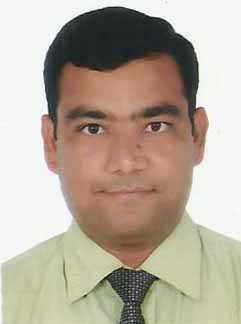 